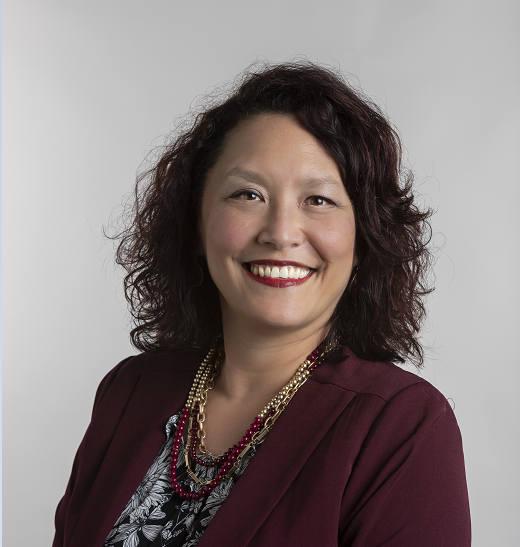 Crystal Kohanke, MS, PHR, SHRM-CP, ACC, is the SVP & Chief People Officer for Arkansas Children’s Health System.  Her previous roles include Group Vice President, Human Resources for CHRISTUS Health and SVP, Human Resources for Harland Clarke Holdings Corp.  With 15+ years of executive Human Resources Leadership experience, Crystal is an innovative professional who has excelled in various diverse organizations and industries to include healthcare, education, marketing services, and the financial sector.  Her experience includes service and manufacturing organizations both domestically and internationally.  She is a results-focused leader and a proven relationship builder with progressively extensive roles and responsibilities.  Crystal has received recognition awards to include the DiversityFIRST Award from the Texas Diversity Council and the National Diversity Council; and, was the recipient of the Women Leadership Award in the corporate executive category by the San Antonio Business Journal.  Crystal is married to Bradley Kohanke and is the mother of 2 boys.  Shawn currently serves in the USAF and Ian is a student at Stephen F. Austin University.  Crystal earned a BBA in Accounting from St. Mary’s University and her Master of Science degree in Human Resource Management Systems from Chapman University.  She holds certifications in Human Resources and Coaching.  